Фестиваль театральных миниатюр    В канун уходящего года 14 декабря в Оханске состоялся муниципальный фестиваль театральных миниатюр «Зазеркалье» для воспитанников детских садов. Он проводился в рамках реализации краевого проекта «Читаем вместе».    В нашем саду прошло уже довольно много дел, связанных с чтением. Детям и нам, родителям, очень нравятся такие совместные занятия с детьми. К театральному фестивалю ребята готовились с удовольствием, учили слова, пели, танцевали, играли. Они показали музыкальную сценку по произведению С.Я.Маршака «Котята и перчатки». Подготовились неплохо, вели себя раскованно, свободно. Приятно было на них смотреть и весело.  Кроме наших воспитанников, выступили еще дети из Оханских садов № 2,4,5, Половинки и Пономарей. Итоги еще не подведены, но, может, это не так уж и важно. Главное, наши дети показали себя, посмотрели на других, получили удовольствие, порадовались.     Мы, родители, всегда готовы поддержать воспитателя и желаем Елене Аркадьевне побольше творческих успехов в работе с нашими детьми.Садыева Татьяна Владимировна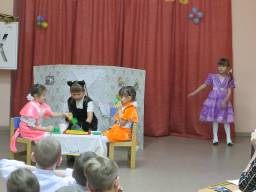 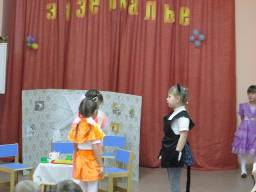 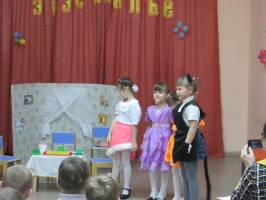 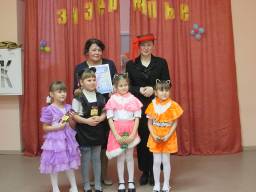 